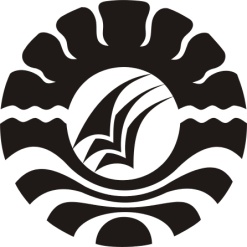 PENGARUH PENERAPAN MODEL PEMBELAJARAN STUDENT FACILITATOR AND EXPLAINING (SFE) TERHADAP HASIL  BELAJAR SISWA PADA MATA PELAJARAN MATEMATIKA  KELAS VII DI SMP  NEGERI 26  MAKASSARSKRIPSINURLINDAHJURUSAN KURIKULUM DAN TEKNOLOGI PENDIDIKANFAKULTAS ILMU PENDIDIKANUNIVERSITAS NEGERI MAKASSAR2016